关于学院2018年信息化教学大赛初赛的通知各单位、各部门： 按照学院《2018年信息化教学大赛方案》要求，现将2018年度信息化教学大赛初赛有关事宜通知如下。一、参赛对象  大赛报名的教师团队36组，名单及比赛时间顺序见附件1。二、初赛时间与地点  时间：2018年3月27日（星期二）上午 8:30——12：00下午 14:00——18:00    地点：学府路校区 第一会议室三、初赛办法采取现场比赛的方式进行。主讲人PPT讲解信息化教学设计、教学过程和实施成效，评委进行评审。说课10分钟，答辩3分钟。四、初赛要求1、 各参赛小组严格按照信息化教学设计赛项要求，根据培训内容认真准备。2、各参赛小组赛前打印好教案、说课稿各7份，本组讲解前发给评委。3、比赛当天分别于上午8:20，下午13:50前将说课PPT考入赛场电脑。五、评分标准见附件2.附件1：2018年学院信息化教学大赛初赛名单附件2：评分标准                           教务处                                          2018.03.22附件1：2018年学院信息化教学大赛初赛名单及时间顺序附件2：评分标准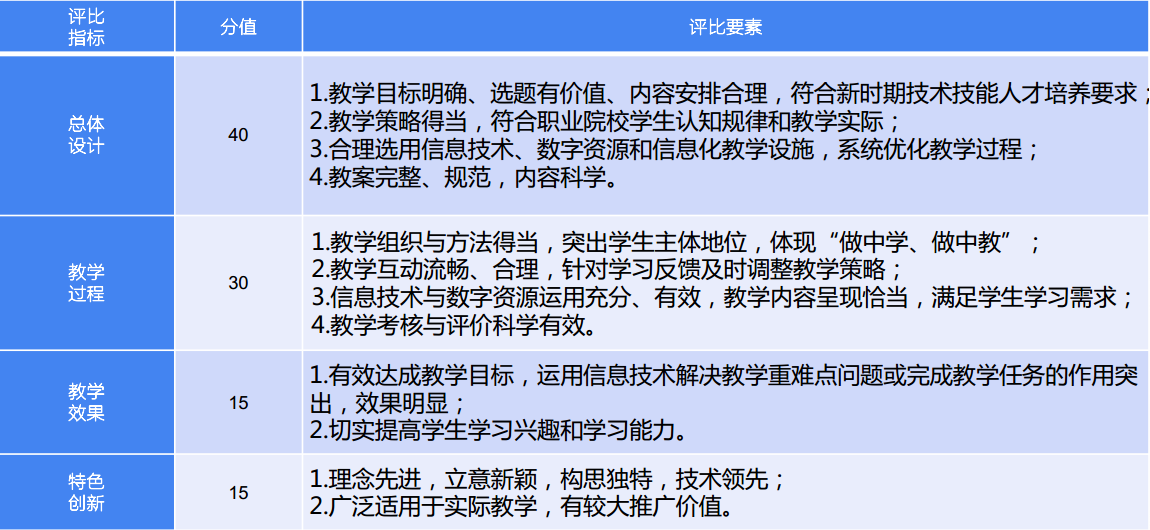 时间序号单位课程名称参赛内容专业所属专业大类参赛人姓名
（第一个为主讲教师）参赛人姓名
（第一个为主讲教师）参赛人姓名
（第一个为主讲教师）3月27日上午1经济管理系财务管理债券投资实际收益率财务会计财经商贸大类邓洪伟3月27日上午2经济管理系仓储管理货物堆码物流管理财经商贸大类刘秋平王亮高静娟3月27日上午3信息工程系Revit建模技术参数化法兰族的设计计算机应用技术电子信息大类刘佳齐会娟温洪念3月27日上午4信息工程系WebGL开发与应用跨平台的三维产品展示与人机交互计算机应用技术电子信息大类郑华刘丽娜张诣3月27日上午5信息工程系工程施工模拟与分析施工模拟动画制作计算机应用技术电子信息大类齐会娟 刘佳   温洪念3月27日上午6信息工程系计算机网络技术静态路由配置铁道通信与信息化技术交通运输大类许爱雪郑华刘洋3月27日上午7信息工程系铁道传输系统组建与维护传输网络设备铁道通信与信息化技术交通运输大类李筱楠郑华刘洋3月27日上午8信息工程系移动通信系统GSM移动通信系统的结构铁道通信与信息化技术交通运输大类韩朵朵郑华刘洋3月27日上午9信息工程系移动通信系统移动通信工程铁道通信与信息化技术交通运输大类刘洋郑华李筱楠3月27日上午10人文社科系餐饮服务与管理菜品选择与菜单分析酒店管理旅游大类苏晓光杨思佳董静3月27日上午11人文社科系高铁乘务英语Solving Problems高铁客运乘务专业交通运输大类戴雁辉苏洁赵辉3月27日上午12人文社科系公文写作怎样写公文标题文秘专业教育与体育大类韦志国3月27日上午13人文社科系民间工艺美术民间剪纸的表现方法与艺术特色艺术设计专业文化艺术大类李书青李翠轻董龄烨3月27日上午14人文社科系设计概论主标题：CRAP原则在简历制作中的应用
副标题：《设计概论》第三章设计原则：统一与多样艺术设计专业文化艺术大类张尧3月27日上午15人文社科系职业素养礼仪教养高铁客运乘务专业交通运输大类栗惠英卢矜王会娟3月27日上午16基础部高等数学定积分的概念数学数学尚娟 刘娜 董文雷时间序号单位课程名称参赛内容专业所属专业大类参赛人姓名
（第一个为主讲教师）参赛人姓名
（第一个为主讲教师）参赛人姓名
（第一个为主讲教师）3月27日下午17基础部英语介绍中国节日英语英语王迪胡红3月27日下午18基础部英语Faster，Higher，Stronger英语英语王霞杜展 张黎黎3月27日下午19轨道交通系机械设计基础高速列车受电弓运动特性分析铁道车辆交通运输大类李文广杨翠蕾李静娇3月27日下午20轨道交通系铁路行车组织车站调车作业铁道交通运营管理交通运输大类王军峰王玉彩常玮3月27日下午21轨道交通系铁路信号基础车站计算机连锁铁道信号自动控制交通运输大类李伟冯博3月27日下午22测绘工程系测量基本技能训练四等水准测量工程测量技术资源环境与安全大类陈冉丽聂振钢魏向辉3月27日下午23铁道工程系道路工程土方路基填挖施工方案道路桥梁工程技术交通运输大类刘占良杜玉林杜立峰3月27日下午24铁道工程系混凝土结构设计原理受弯构件的截面形式与构造铁道工程技术/道路桥梁工程技术交通运输大类程  佳刘训臣杨新伟3月27日下午25铁道工程系桥梁工程导管法桩基础水下混凝土灌注施工道路桥梁工程技术交通运输大类杜建华杜立峰王立忠3月27日下午26建筑系高层建筑施工剪力墙平法识图及钢筋施工建筑工程技术土木建筑大类李志通袁晓文3月27日下午27建筑系工程制图叠加式组合体视图的画法建筑工程技术土木建筑大类罗玉柱 武国平梁文峰3月27日下午28建筑系建筑材料混凝土配合比设计建筑材料工程技术能源动力与材料大类 高鹤李子成  张爱菊3月27日下午29国际交通学院俄语形容词比较级和最高级的用法语言类郭艺高少强黄晓阳3月27日下午30思想政治部毛泽东思想和中国特色社会主义理论体系概论西柏坡实践教学公共基础课程夏涛3月27日下午31思想政治部思想道德修养与法律基础适应人生新阶段公共基础课程刘孝林3月27日下午32电气工程系电气化铁道供电系统牵引供电方式的选择铁道供电技术铁道运输大类王庆芬李靖3月27日下午33电气工程系电气化铁道接触网拉出值的检调铁道供电技术铁道运输大类李靖王庆芬3月27日下午34电气工程系供配电技术真空断路器的原理及应用铁道供电技术铁道运输大类袁长明王庆芬3月27日下午35电气工程系继电保护单侧电源网络相间短路的电流保护铁道供电技术铁道运输大类李磊王庆芬3月27日下午36电气工程系PLC与变频控制技术牵引供电监控系统设计电气自动化技术装备制造大类靳会超霍俊仪